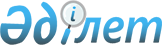 О внесении изменений в решение Кобдинского районного маслихата от 28 декабря 2022 года № 281 "Об утверждении бюджета Булакского сельского округа на 2023-2025 годы"Решение Кобдинского районного маслихата Актюбинской области от 19 октября 2023 года № 73
      РЕШИЛ:
      1. Внести в решение Кобдинского районного маслихата "Об утверждении бюджета Булакского сельского округа на 2023-2025 годы" от 28 декабря 2022 года № 281 (зарегестрированное в Реестре государственной регистрации нормативных правовых актов по № 177508) следующие изменения:
      пункт 1 изложить в новой редакции:
      "1. Утвердить бюджет Булакского сельского округа на 2023-2025 годы согласно приложениям 1, 2 и 3 соответственно, в том числе на 2023 год в следующих объемах:
      1) доходы – 56870 тысяч тенге, в том числе:
      налоговые поступления – 7119 тысяч тенге;
      неналоговые поступления - 0 тенге;
      поступления от продажи основного капитала - 0 тенге;
      поступления трансфертов – 49751 тысяч тенге; 
      2) затраты – 56870,3 тысяч тенге;
      3) чистое бюджетное кредитование – 0 тенге, в том числе:
      бюджетные кредиты - 0 тенге;
      погашение бюджетных кредитов - 0 тенге;
      4) сальдо по операциям с финансовыми активами – 0 тенге, в том числе:
      приобретение финансовых активов - 0 тенге;
      поступления от продажи финансовых активов государства - 0 тенге;
      5) дефицит (профицит) бюджета - 0 тенге;
      6) финансирование дефицита (использование профицита) бюджета – 0 тенге, в том числе:
      поступление займов - 0 тенге;
      погашение займов - 0 тенге;
      используемые остатки бюджетных средств – 0,3 тенге.
      2. Приложение 1 к указанному регению изложить в новой редакции согласно приложению к настоящему решению.
      3. Настоящее решение вводится в действие с 1 января 2023 года. Бюджет Булакского сельского округа на 2023 год.
					© 2012. РГП на ПХВ «Институт законодательства и правовой информации Республики Казахстан» Министерства юстиции Республики Казахстан
				
      Председатель Кобдинского районного маслихата 

Ж. Ергалиев
Приложение к решению 
Кобдинского районного 
маслихата от 19 октября 2023 
года № 73Приложение 1 к решению 
Кобдинского районного 
маслихата от 28 декабря 2022 
года № 281
Категория
Категория
Категория
Категория
Сумма, тысяч тенге
Класс
Класс
Класс
Сумма, тысяч тенге
Подкласс
Подкласс
Сумма, тысяч тенге
Наименование
Сумма, тысяч тенге
1
2
3
4
5
І. Доходы
56870
1
Налоговые поступления
7119
01
Подоходный налог
5071
2
Индивидуальный подоходный налог
5071
04
Налоги на собственность
1273
1
Налоги на имущество
73
4
Налог на транспортные средства
1200
05
Налоги на собственность
775
3
Плата за пользованием зем участком
775
4
Поступления трансфертов
49751
02
Трансферты из вышестоящих органов государственного управления
49751
3
Трансферты из районного (города областного значения) бюджета
49751
Функциональная группа
Функциональная группа
Функциональная группа
Функциональная группа
Функциональная группа
Сумма (тысяч тенге)
Функциональная подгруппа
Функциональная подгруппа
Функциональная подгруппа
Функциональная подгруппа
Сумма (тысяч тенге)
Администратор бюджетных программ
Администратор бюджетных программ
Администратор бюджетных программ
Сумма (тысяч тенге)
Программа
Программа
Сумма (тысяч тенге)
Наименование
Сумма (тысяч тенге)
1
2
3
4
5
6
II. Затраты
56870,3
01
Государственные услуги общего характера
29396,3
1
Представительные, исполнительные и другие органы, выполняющие общие функции государственного управления
29396,3
124
Аппарат акима города районного значения, села, поселка, сельского округа
29396,3
001
Услуги по обеспечению деятельности акима города районного значения, села, поселка, сельского округа
29367
022
Капитальные расходы
29,3
07
Жилищно-коммунальное хозяйство
8264,7
3
Благоустройство населенных пунктов
8264,7
124
Аппарат акима города районного значения, села, поселка, сельского округа
8264,7
008
Освещение улиц в населенных пунктах
1891,7
011
Благоустройство и озеленение населенных пунктов
5100
014
Водоснабжение населенных пунктов
1273
12
Транспорт и коммуникации
650
1
Автомобильный транспорт
650
124
Аппарат акима города районного значения, села, поселка, сельского округа
650
013
Обеспечение функционирования автомобильных дорог в городах районного значения, поселках, селах, сельских округах
650
13
Другие
18559
9
Другие
18559
124
Аппарат акима города районного значения, села, поселка, сельского округа
18559
040
Реализация мер по содействию экономическому развитию регионов в рамках Государственной программы развития регионов до 2025 года
18559
15
Трансферты
0,3
1
Трансферты
0,3
124
Аппарат акима города районного значения, села, поселка, сельского округа
0,3
048
Возврат неиспользованных (недоиспользованных) целевых трансфертов
0,3
III. Чистое бюджетное кредитование
0
Бюджетные кредиты
0
IV. Сальдо по операциям с финансовыми активами
0
Приобретение финансовых активов
0
V. Дефицит бюджета
0
VI. Финансирование дефицита бюджета
0
Функциональная группа
Функциональная группа
Функциональная группа
Функциональная группа
Функциональная группа
Сумма (тысяч тенге)
Функциональная подгруппа
Функциональная подгруппа
Функциональная подгруппа
Функциональная подгруппа
Сумма (тысяч тенге)
Администратор бюджетных программ
Администратор бюджетных программ
Администратор бюджетных программ
Сумма (тысяч тенге)
Программа
Программа
Сумма (тысяч тенге)
Наименование
Сумма (тысяч тенге)
1
2
3
4
5
6
8
Используемые остатки бюджетных средств
0,3
01
Остатки бюджетных средств
0,3
1
Свободные остатки бюджетных средств
0,3
01
Свободные остатки бюджетных средств
0,3